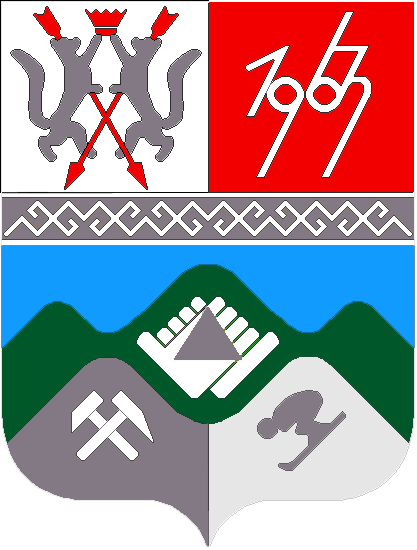 КЕМЕРОВСКАЯ ОБЛАСТЬТАШТАГОЛЬСКИЙ МУНИЦИПАЛЬНЫЙ РАЙОНАДМИНИСТРАЦИЯ  ТАШТАГОЛЬСКОГО МУНИЦИПАЛЬНОГО РАЙОНАПОСТАНОВЛЕНИЕот  «28» мая  2018г.  №  370-пОб утверждении мероприятий по организации оздоровления, отдыха и трудоустройства несовершеннолетних детей в летний период 2018 годаВ целях реализации полномочий по организации отдыха детей в каникулярное время, администрация Таштагольского муниципального района постановляет:Утвердить план мероприятий по организации отдыха, оздоровления и занятости детей в Таштагольском муниципальном районе в каникулярное время  на 2018г. согласно приложению №1 к настоящему постановлению.Пресс-секретарю Главы Таштагольского муниципального района (Кустовой М.Л.) опубликовать настоящее постановление в газете «Красная Шория» и разместить на сайте администрации в информационно-телекоммуникационной сети «Интернет».Контроль за выполнением настоящего постановления возложить на заместителя  Главы Таштагольского муниципального района Л.В.Ларину.Настоящее постановление вступает в силу со дня его официального опубликования.          Глава  Таштагольского  муниципального района                                           В.Н.  МакутаПриложение № 1
к постановлению администрации
 Таштагольского муниципального района
от « 28 » мая    2018г. № 370-п_ Приложение № 1
к постановлению администрации
 Таштагольского муниципального района
от « 28 » мая    2018г. № 370-п_ Приложение № 1
к постановлению администрации
 Таштагольского муниципального района
от « 28 » мая    2018г. № 370-п_ Приложение № 1
к постановлению администрации
 Таштагольского муниципального района
от « 28 » мая    2018г. № 370-п_ Приложение № 1
к постановлению администрации
 Таштагольского муниципального района
от « 28 » мая    2018г. № 370-п_ Приложение № 1
к постановлению администрации
 Таштагольского муниципального района
от « 28 » мая    2018г. № 370-п_ Приложение № 1
к постановлению администрации
 Таштагольского муниципального района
от « 28 » мая    2018г. № 370-п_ Приложение № 1
к постановлению администрации
 Таштагольского муниципального района
от « 28 » мая    2018г. № 370-п_ Приложение № 1
к постановлению администрации
 Таштагольского муниципального района
от « 28 » мая    2018г. № 370-п_ Приложение № 1
к постановлению администрации
 Таштагольского муниципального района
от « 28 » мая    2018г. № 370-п_ План мероприятий по организации отдыха, оздоровления и занятости детей в Таштагольском муниципальном районе в каникулярное время  на 2018г.План мероприятий по организации отдыха, оздоровления и занятости детей в Таштагольском муниципальном районе в каникулярное время  на 2018г.План мероприятий по организации отдыха, оздоровления и занятости детей в Таштагольском муниципальном районе в каникулярное время  на 2018г.План мероприятий по организации отдыха, оздоровления и занятости детей в Таштагольском муниципальном районе в каникулярное время  на 2018г.План мероприятий по организации отдыха, оздоровления и занятости детей в Таштагольском муниципальном районе в каникулярное время  на 2018г.План мероприятий по организации отдыха, оздоровления и занятости детей в Таштагольском муниципальном районе в каникулярное время  на 2018г.План мероприятий по организации отдыха, оздоровления и занятости детей в Таштагольском муниципальном районе в каникулярное время  на 2018г.План мероприятий по организации отдыха, оздоровления и занятости детей в Таштагольском муниципальном районе в каникулярное время  на 2018г.План мероприятий по организации отдыха, оздоровления и занятости детей в Таштагольском муниципальном районе в каникулярное время  на 2018г.План мероприятий по организации отдыха, оздоровления и занятости детей в Таштагольском муниципальном районе в каникулярное время  на 2018г.План мероприятий по организации отдыха, оздоровления и занятости детей в Таштагольском муниципальном районе в каникулярное время  на 2018г.План мероприятий по организации отдыха, оздоровления и занятости детей в Таштагольском муниципальном районе в каникулярное время  на 2018г.План мероприятий по организации отдыха, оздоровления и занятости детей в Таштагольском муниципальном районе в каникулярное время  на 2018г.План мероприятий по организации отдыха, оздоровления и занятости детей в Таштагольском муниципальном районе в каникулярное время  на 2018г.План мероприятий по организации отдыха, оздоровления и занятости детей в Таштагольском муниципальном районе в каникулярное время  на 2018г.План мероприятий по организации отдыха, оздоровления и занятости детей в Таштагольском муниципальном районе в каникулярное время  на 2018г.План мероприятий по организации отдыха, оздоровления и занятости детей в Таштагольском муниципальном районе в каникулярное время  на 2018г.План мероприятий по организации отдыха, оздоровления и занятости детей в Таштагольском муниципальном районе в каникулярное время  на 2018г.План мероприятий по организации отдыха, оздоровления и занятости детей в Таштагольском муниципальном районе в каникулярное время  на 2018г.План мероприятий по организации отдыха, оздоровления и занятости детей в Таштагольском муниципальном районе в каникулярное время  на 2018г.1.Мероприятия  МКУ«Управление образования администрации Таштагольского муниципального района» 1.Мероприятия  МКУ«Управление образования администрации Таштагольского муниципального района» 1.Мероприятия  МКУ«Управление образования администрации Таштагольского муниципального района» 1.Мероприятия  МКУ«Управление образования администрации Таштагольского муниципального района» 1.Мероприятия  МКУ«Управление образования администрации Таштагольского муниципального района» 1.Мероприятия  МКУ«Управление образования администрации Таштагольского муниципального района» 1.Мероприятия  МКУ«Управление образования администрации Таштагольского муниципального района» 1.Мероприятия  МКУ«Управление образования администрации Таштагольского муниципального района» 1.Мероприятия  МКУ«Управление образования администрации Таштагольского муниципального района» 1.Мероприятия  МКУ«Управление образования администрации Таштагольского муниципального района» 1.Мероприятия  МКУ«Управление образования администрации Таштагольского муниципального района» 1.Мероприятия  МКУ«Управление образования администрации Таштагольского муниципального района» 1.Мероприятия  МКУ«Управление образования администрации Таштагольского муниципального района» 1.Мероприятия  МКУ«Управление образования администрации Таштагольского муниципального района» 1.Мероприятия  МКУ«Управление образования администрации Таштагольского муниципального района» 1.Мероприятия  МКУ«Управление образования администрации Таштагольского муниципального района» 1.Мероприятия  МКУ«Управление образования администрации Таштагольского муниципального района» 1.Мероприятия  МКУ«Управление образования администрации Таштагольского муниципального района» 1.Мероприятия  МКУ«Управление образования администрации Таштагольского муниципального района» 1.Мероприятия  МКУ«Управление образования администрации Таштагольского муниципального района» МероприятияК-во   детей,   чел.ФинансированиеФинансированиеФинансированиеФинансированиеФинансированиеФинансированиеФинансированиеФинансированиеМероприятияК-во   детей,   чел.ФинансированиеФинансированиеФинансированиеФинансированиеФинансированиеФинансированиеФинансированиеФинансированиеМероприятияК-во   детей,   чел.Местный   БюджетОбластная   субсидияОбластная   субсидияСредства родителей ИТОГОИТОГОИТОГОИТОГОЛагерь дневного пребывания    всего:  (1смена-586 чел.*18 дней*139 руб.)   Аккорицидная  обработка-18,0*14учр.58698 000,001 467 645,001 467 645,00366 250,001 931 895,001 931 895,001 931 895,001 931 895,00Палаточные лагеря- школы № 28,30,37,31,26,164        (237руб*5 дней) Аккорицидная  обработка-18,0*6учр.7042 000,0082 950,0082 950,0020 720,00145 670,00145 670,00145 670,00145 670,00Страхование  детей 0,000,000,000,00ЛТО, РВО,Спортивные  площадки  3 смены25950,000,000,000,00Перевозка детей  в загородные,санаторные лагеря, запчасти60 150,0060 150,0060 150,0060 150,0060 150,00Сплавы:       всего830582 440,00894 675,00894 675,00313 325,001 790 440,001 790 440,001 790 440,001 790 440,00в том числе:  Сплавы по р.Мрассу   21спл.  СДЮТи Э питание без интернатов  630-75с инт.=555чел. *237 руб.*5дней630337 970,00657 675,00657 675,00230 325,001 225 970,001 225 970,001 225 970,001 225 970,00Сплавы по  р.Кабырза-Усть-Анзас  ЦРТДЮ "Сибиряк"п.Каз    11 спл.  (питание 237руб.*5 дней)200244 470,00237 000,00237 000,0083 000,00564 470,00564 470,00564 470,00564 470,00Заезды в приют "Кабырзинка" школа-интернат №3,коррекц.шк.№19              (На  приобретение дров)25020 000,0020 000,0020 000,0020 000,0020 000,00мед.обслуживание по договорам(Созвездие,Часкы,ЦРТДЮ,шк.31,37,164)46 000,0046 000,0046 000,0046 000,0046 000,00Охрана "Беркут"(СДЮТиЭ  21спл., ДЮЦ "Сибиряк"11спл)250 000,00250 000,00250 000,00250 000,00250 000,00Военно-полевые сборы  на питание 50чел.*5дней*265руб. ГСМ 40руб,спортинв.5083 850,0083 850,0083 850,0083 850,0083 850,00Спортивные мероприятия, лагерь ДЮСШ г.Таштагол,101025 000,0025 000,0025 000,0025 000,0025 000,00Оплата договоров на производственный  контроль    ( 11учреждений*17000руб.)187 000,00187 000,00187 000,00187 000,00187 000,00Санаторно-курорт. оздоровление детей-сирот (шк.-инт.№3), всп.№19       допол.ср-ва из ОБ870,000,000,000,00Всего5 4781 394 440,002 445 270,002 445 270,00700 295,004 540 005,004 540 005,004 540 005,004 540 005,002.Мероприятия муниципального учреждения «Управление по физической культуре и спорту» 2.Мероприятия муниципального учреждения «Управление по физической культуре и спорту» 2.Мероприятия муниципального учреждения «Управление по физической культуре и спорту» 2.Мероприятия муниципального учреждения «Управление по физической культуре и спорту» 2.Мероприятия муниципального учреждения «Управление по физической культуре и спорту» 2.Мероприятия муниципального учреждения «Управление по физической культуре и спорту» 2.Мероприятия муниципального учреждения «Управление по физической культуре и спорту» 2.Мероприятия муниципального учреждения «Управление по физической культуре и спорту» 2.Мероприятия муниципального учреждения «Управление по физической культуре и спорту» 2.Мероприятия муниципального учреждения «Управление по физической культуре и спорту» МероприятияКол-во детейФинансированиеФинансированиеФинансированиеФинансированиеФинансированиеФинансированиеФинансированиеФинансированиеМероприятияКол-во детейФинансированиеФинансированиеФинансированиеФинансированиеФинансированиеФинансированиеФинансированиеФинансированиеМероприятияКол-во детейМестный бюджет ,  руб.Ообластная субсидия (на оплату продуктов),руб.Ообластная субсидия (на оплату продуктов),руб.Ср-ва родителей на матер.базуИТОГОИТОГОИТОГОИТОГО1.Лагерь дневного пребывания СДЮСШОР по сноуборду  2 сезона*30 чел*139руб.*18дней   ГСМ6022 500,00150 120,00150 120,0037 500,00210 120,00210 120,00210 120,00210 120,002.Лагерь дневного пребывания СДЮСШОР по горнолыжному спорту    2сезона(45чел+30)*139 руб.*18дней    ГСМ7522 500,00187 650,00187 650,0046 875,00257 025,00257 025,00257 025,00257 025,003.Палаточный лагерь.   Саяны. СДЮШОР по г/л 2сезона (по  45уч) *12дней*237 руб.                ГСМ, Инвентарь90169 900,00255 960,00255 960,0063 990,00489 850,00489 850,00489 850,00489 850,00финал Спартакиады среди дворовых команд50 000,0050 000,0050 000,0050 000,0050 000,00соревнования на спортивных площадках (3 месяца)78 000,0078 000,0078 000,0078 000,0078 000,00спортинвентарь для 30 спортивных площадок Таштагольского района160 000,00160 000,00160 000,00160 000,00160 000,00итого 225502 900,00593 730,00593 730,00148 365,001 244 995,001 244 995,001 244 995,001 244 995,003. Мероприятия МКУ «Управление социальной защиты населения Таштагольского района»3. Мероприятия МКУ «Управление социальной защиты населения Таштагольского района»3. Мероприятия МКУ «Управление социальной защиты населения Таштагольского района»3. Мероприятия МКУ «Управление социальной защиты населения Таштагольского района»3. Мероприятия МКУ «Управление социальной защиты населения Таштагольского района»3. Мероприятия МКУ «Управление социальной защиты населения Таштагольского района»3. Мероприятия МКУ «Управление социальной защиты населения Таштагольского района»3. Мероприятия МКУ «Управление социальной защиты населения Таштагольского района»3. Мероприятия МКУ «Управление социальной защиты населения Таштагольского района»3. Мероприятия МКУ «Управление социальной защиты населения Таштагольского района»                  СРЦ для несовершеннолетних Таштагольского городского поселения                  СРЦ для несовершеннолетних Таштагольского городского поселения                  СРЦ для несовершеннолетних Таштагольского городского поселения                  СРЦ для несовершеннолетних Таштагольского городского поселения                  СРЦ для несовершеннолетних Таштагольского городского поселения                  СРЦ для несовершеннолетних Таштагольского городского поселения                  СРЦ для несовершеннолетних Таштагольского городского поселения                  СРЦ для несовершеннолетних Таштагольского городского поселения                  СРЦ для несовершеннолетних Таштагольского городского поселенияМероприятияКол-во детейФинансированиеФинансированиеФинансированиеФинансированиеФинансированиеФинансированиеФинансированиеФинансированиеМероприятияКол-во детейМестный бюджетОбластная субсидияОбластная субсидияСр-ва родителей на матер.базуИТОГО, руб.ИТОГО, руб.ИТОГО, руб.ИТОГО, руб.Учебно-тренировочные сборы "Горный стрелок",
в т.ч.:30140 810,00140 810,00140 810,00140 810,00140 810,00питание (30чел.*10дней*300руб.)3084 500,0084 500,0084 500,0084 500,0084 500,00страхование
(30 чел. *150 руб.)302 760,002 760,002 760,002 760,002 760,00аккорицидная обработка307 000,007 000,007 000,007 000,007 000,00ГСМ3010 000,0010 000,0010 000,0010 000,0010 000,00прочее (медикаменты, канц. товары, чистящие ср-ва, вода бутилированная, услуги медика, повара, инструктора)3036 550,0036 550,0036 550,0036 550,0036 550,00Летний оздоровительный лагерь "Бельково"
(1 сезон - 183000 руб.; 2 сезон - 163000 руб.), в т.ч.:30318 326,00318 326,00318 326,00318 326,00318 326,00питание
(300 руб./день*2сезона*15 чел.*18дней)30145 800,00145 800,00145 800,00145 800,00145 800,00страхование
(30 чел.*150 руб.)302 760,002 760,002 760,002 760,002 760,00аккорицидная обработка3010 500,0010 500,0010 500,0010 500,0010 500,00ГСМ3027 200,0027 200,0027 200,0027 200,0027 200,00содержание (электроэнергия, обслуживание АУПС,
поверка огнетушителей
вывоз ТБО, услуги спецтехники)3015 766,0015 766,0015 766,0015 766,0015 766,00прочее(медикаменты, канц.
товары, чистящие ср-ва, 
услуги сторожей, вода бутилированная)30116 300,00116 300,00116 300,00116 300,00116 300,00ИТОГО:60459 136,000,000,000,00459 136,00459 136,00459 136,00459 136,004.     Мероприятия отдела по социальным вопросам и молодежной политике4.     Мероприятия отдела по социальным вопросам и молодежной политике4.     Мероприятия отдела по социальным вопросам и молодежной политике4.     Мероприятия отдела по социальным вопросам и молодежной политике4.     Мероприятия отдела по социальным вопросам и молодежной политике4.     Мероприятия отдела по социальным вопросам и молодежной политикеМероприятияКол-во детейФинансированиеФинансированиеФинансированиеФинансированиеФинансированиеФинансированиеФинансированиеФинансированиеКол-во детейМестный бюджетОбластная субсидияОбластная субсидияСр-ва родителей на матер.базуИТОГО, руб.ИТОГО, руб.ИТОГО, руб.ИТОГО, руб. Трудоустройство  подростков и молодежи (Центр занятости)     МБ-300чел.3001 078 181,731 078 181,731 078 181,731 078 181,731 078 181,73 Организация детских дворовых отрядов(июль-август)                2400,000,000,000,00Всего5401 078 181,730,000,000,001 078 181,731 078 181,731 078 181,731 078 181,735.     Мероприятия МКУ "Управление культуры"5.     Мероприятия МКУ "Управление культуры"5.     Мероприятия МКУ "Управление культуры"МероприятияКол-во детейФинансированиеФинансированиеФинансированиеФинансированиеФинансированиеФинансированиеФинансированиеФинансированиеКол-во детейМестный бюджетОбластная субсидияОбластная субсидияСр-ва родителей на матер.базуИТОГО, руб.ИТОГО, руб.ИТОГО, руб.ИТОГО, руб.0,000,000,000,00На областной скаутский слет отряд "Адреналин" Братство православных следопытов 2690 000,0090 000,0090 000,0090 000,0090 000,00Всего2690 000,000,000,000,0090 000,0090 000,0090 000,0090 000,00                            СВОДНАЯ  по источникам финансирования                            СВОДНАЯ  по источникам финансирования                            СВОДНАЯ  по источникам финансирования                            СВОДНАЯ  по источникам финансирования                            СВОДНАЯ  по источникам финансирования                                  на  летний  отдых  2018 год                                  на  летний  отдых  2018 год                                  на  летний  отдых  2018 год                                  на  летний  отдых  2018 годМероприятияКол-во детейФинансированиеФинансированиеФинансированиеФинансированиеФинансированиеФинансированиеФинансированиеФинансированиеКол-во детейМестный бюджетОбластная субсидияОбластная субсидияСр-ва родителей ИТОГОИТОГОИТОГОИТОГОМКУ"Управление образования"5 4781 394 440,002 445 270,002 445 270,00700 295,004 540 005,004 540 005,004 540 005,004 540 005,00МКУ"Управление соцзащиты населения"60459 136,000,000,000,00459 136,00459 136,00459 136,00459 136,00МКУ "Управление по физической культуре и спорту"225502 900,00593 730,00593 730,00148 365,001 244 995,001 244 995,001 244 995,001 244 995,00Отдел по социальным вопросам и молодежной политике5401 078 181,730,000,000,001 078 181,731 078 181,731 078 181,731 078 181,73МКУ"Управление культуры"2690 000,000,000,000,0090 000,0090 000,0090 000,0090 000,00Итого  утверждено6 3293 524 657,733 039 000,003 039 000,00848 660,007 412 317,737 412 317,737 412 317,737 412 317,73